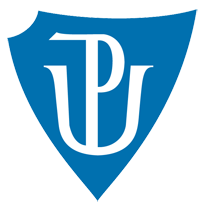 SEMINÁRNÍ PRÁCEPárové souhlásky uprostřed a na konci slova (asimilace znělosti)Aneta Klapačová2. ročníkUčitelství pro první stupeň ZŠUniverzita Palackého v OlomouciPedagogická fakultaDidaktika mateřského jazyka A14. 4. 2016Doplňovací cvičeníDoplň p, bčá__, ža__ka, slou__, ry__ka, stře__, holu__, ší__, jestřá__, ce__, chlu__, drá__, kra__, slu__ka, hři__, so__, Jaku__PLICKOVÁ, Edita. Párové souhlásky: psaní souhlásek na konci a uvnitř slov.  Úvaly: Albra, 2013, 32str.Doplň vynechaná písmena.zápa__ slunce, správná odpově__, poštovní holu__, lano__ka na Sně__ku, poctivý nále__ce, krá__ká prochá__ka, pru__ký déš__, he__ký obra__, několik je__ků, přísný sou__ce, hou__ dětí, javorový lis__, úspěšný lo__, přesný zása__, sla__ký sirupŠVEJDOVÁ, Vlasta. Procvičujeme si…Psaní souhlásek na konci a uvnitř slov. Praha: 2014, 32str. ISBN987-80-7235-239-3Ve slovech doplň správně h/ch. Slova doplň do vět.le__ký     b__ty     navl__čeným     pla__tou     la_ce     ne_ty     vl_kýPo dešti je __________ vzduch.Mám rád povidlové __________.Na zahradě přikrýváme bazén širokou __________.V matematice jsem __________ vyřešil úkol.Maminka má nalakované __________.Stoly v jídelně utíráme __________ hadrem.Můj batoh byl velmi __________.GOLOVÁ CEMERKOVÁ, Petra; KALÁBOVÁ, Naděžda; MAREŠ, Svatopluk; NOGOLOVÁ, Renata. Párové souhlásky: Procvičování učiva českého jazyka pro 2. až 3. ročník ZŠ. Praha: 2014, 16str. ISBN978-80-7496-126-7Doplň koncová písmena. Potom slova zařaď do vět, kam správně patří.hři__   Zubní lékař pečuje o __________ každého z nás.skle__   Vysoký __________ přenáší roury na nákladní auta.ší__   Stékající vodu ze střechy zachycuje __________.šrou__   V mechu v cesty sedí __________ s hnědou hlavou.jeřá__   Truhlář zavrtal __________ do dřeva.žla__   Naši předkové používali k lovu luk a __________.chru__   __________slouží k uskladnění ovoce a zeleniny.KONOPKOVÁ, Ludmila. Diktáty a pravopisná cvičení pro 2. ročník ZŠ. Praha: 2012. 88str. ISBN978-80-7373-044-4Doplňování v tabulce se souřadnicemi.Do příslušného řádku a sloupce doplňte párové souhlásky.vlastní tvorbaDiktáttekutý med, plný sud, start a cíl, zlomená kost, polozbořený hrad, hrst jahod, obul se do bot, je mu pět let, měl hlad a žízeň, jedovatý had, pořad pro děti, huňatý medvěd, jemný samet, sokolský sletKONOPKOVÁ, Ludmila. Diktáty a pravopisná cvičení pro 2. ročník ZŠ. Praha: 2012. 88str. ISBN978-80-7373-044-4Vizuálně zajímavá cvičeníKřížovka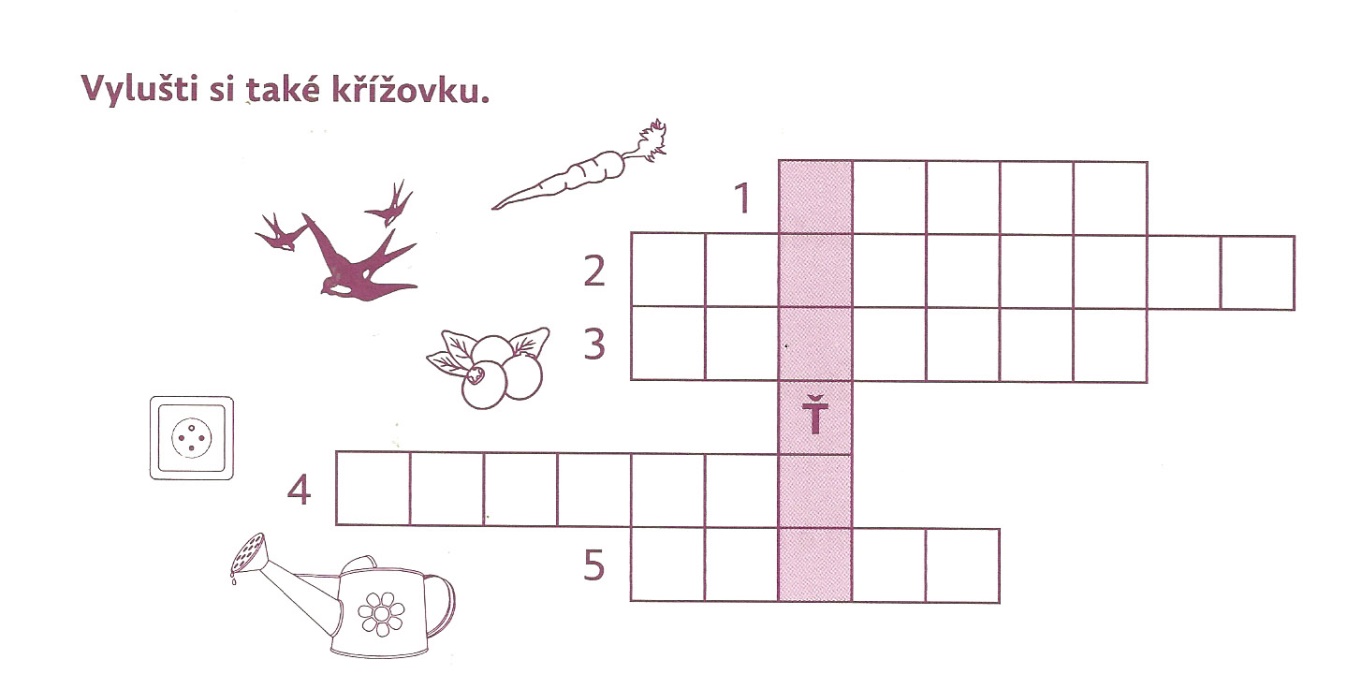 GOLOVÁ CEMERKOVÁ, Petra; KALÁBOVÁ, Naděžda; MAREŠ, Svatopluk; NOGOLOVÁ, Renata. Párové souhlásky: Procvičování učiva českého jazyka pro 2. až 3. ročník ZŠ. Praha: 2014, 16str. ISBN978-80-7496-126-7OmalovánkyDoplň vynechaná písmena a vybarvi podle návodu:políčka s doplněným d – zeleněpolíčka s doplněným t – žlutěpolíčka s doplněným b – červeněpolíčka s doplněným p - růžově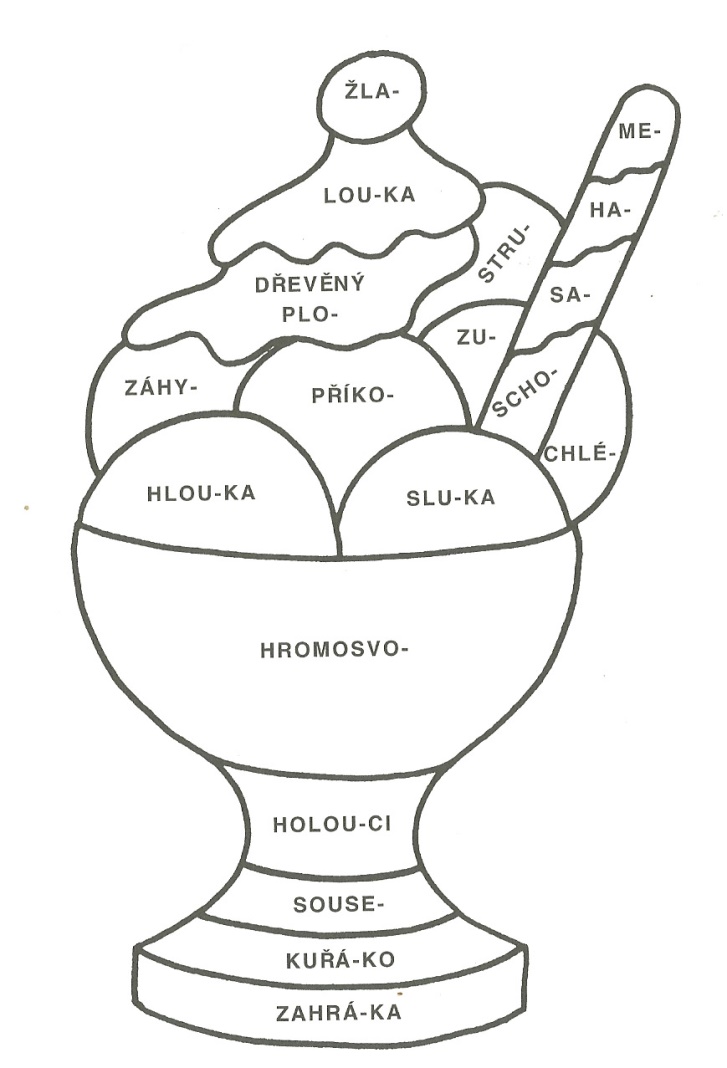 ŠVEJDOVÁ, Vlasta. Procvičujeme si…Psaní souhlásek na konci a uvnitř slov. Praha: 2014, 32str. ISBN987-80-7235-239-3Cvičení postavené na práci s chybouProjdeš bludištěm? Doplň do slov vždy jedno z uvedených písmen a vybarvuj cestu směrem, který naznačuje správné písmeno.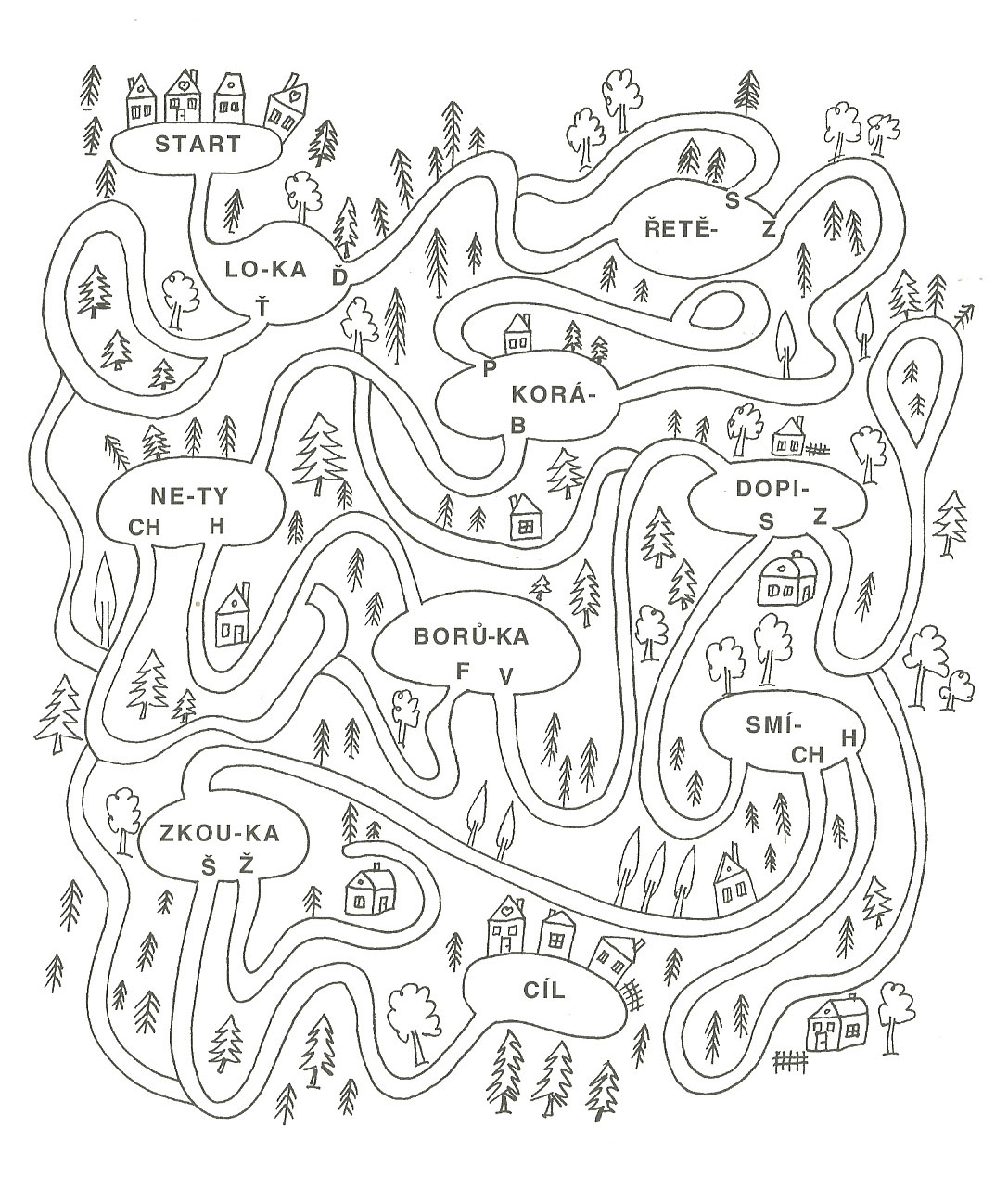 ŠVEJDOVÁ, Vlasta. Procvičujeme si…Psaní souhlásek na konci a uvnitř slov. Praha: 2014, 32str. ISBN987-80-7235-239-3HraVytvoříme tři skupiny dětí, které mezi sebou budou soutěžit. Na stolech bude mít každá skupina připravené listy, na kterých budou slova s párovými souhláskami. Žáci budou mít na výběr ze dvou možností a musí zakroužkovat pouze tu, která se jim jeví jako správná. Nejrychlejší skupina, která má vše správně, vyhrává. vlastní tvorbapoužité obrázkyhttp://chpm.cz/images/omalovanky/h%C5%99ib7.jpghttp://vasevec.parlamentnilisty.cz/sites/default/files/imagecache/primary_318x221/images/2282/Laughter.jpghttp://www.i-creative.cz/wp-content/uploads/2012/03/lvi.jpghttp://thebest.bloger.cz/obrazky/thebest.bloger.cz/modre-nehty-zoom.jpghttp://img1.liveinternet.ru/images/attach/c/5/88/47/88047635_Whortleberry_1.jpghttp://www.ms-chodovicka.cz/useruploads/images/zna%C4%8Dky_t%C5%99%C3%ADd/myska.jpghttp://www.grafika.cz/old-idif/grafika/img1/images2/list19_Brizka2.jpghttp://wiki.rvp.cz/@api/deki/files/12855/=taska_gs.jpghttp://publicdomainvectors.org/photos/pitr_bakery_buns.pngABC1kru__zkou__kasamole__ky2pla__tano__kyvra__ci3tvaro__kní__kakolé__ka4kře__kýmu__zástu__ce5smí__řete__škra__kabřís/zka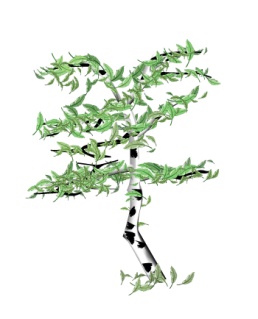 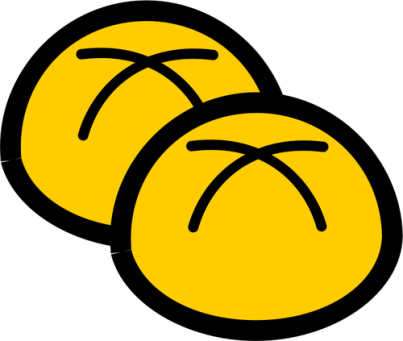 buch/hty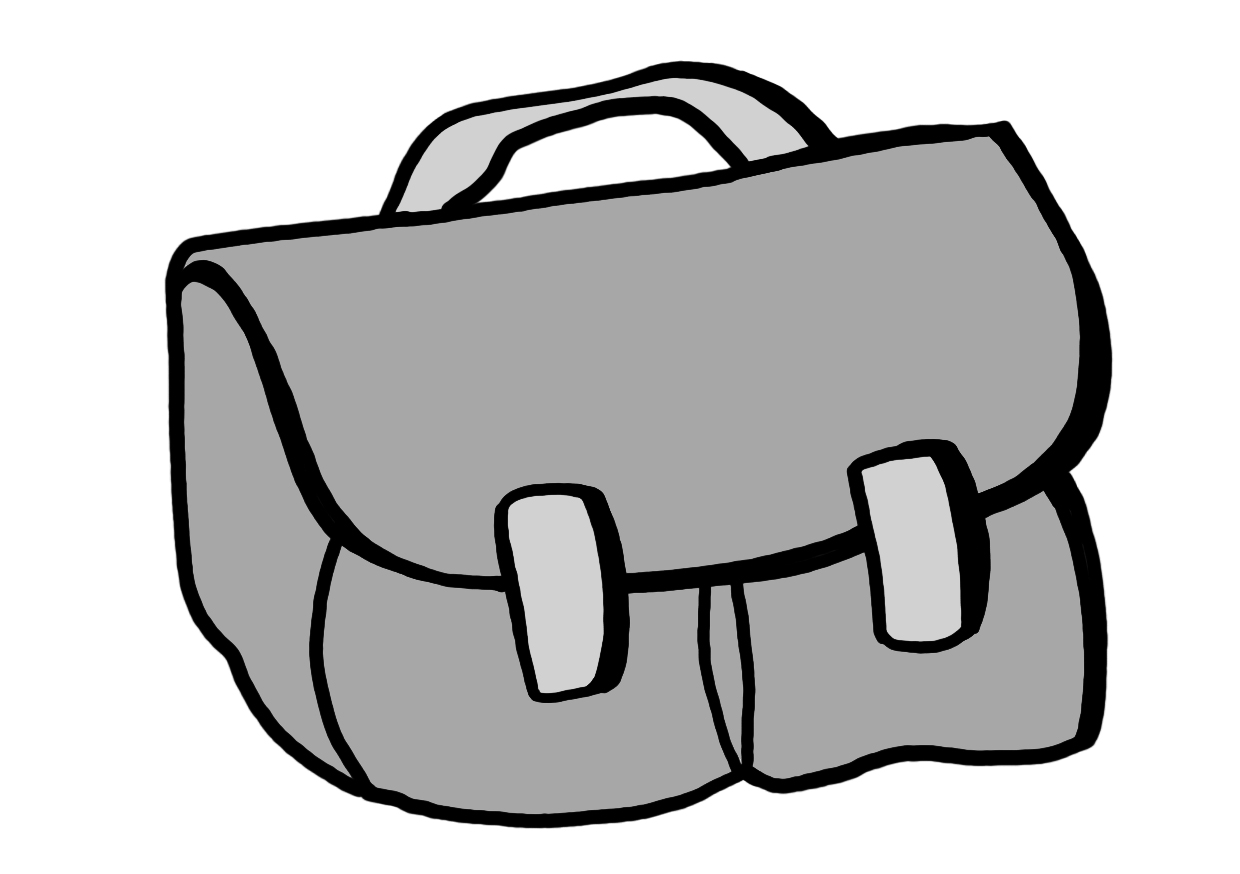 taž/ška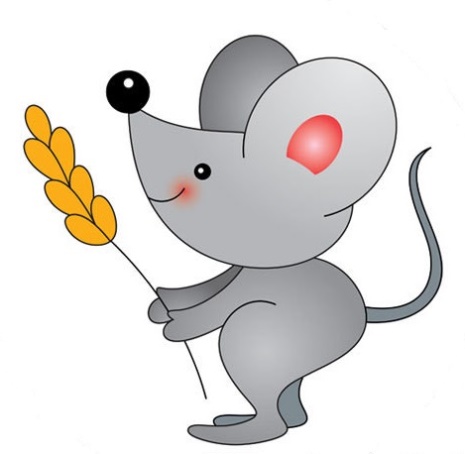 myž/ška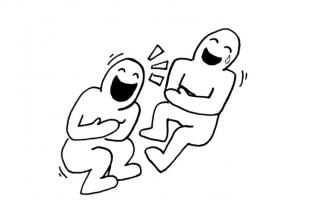 smích/h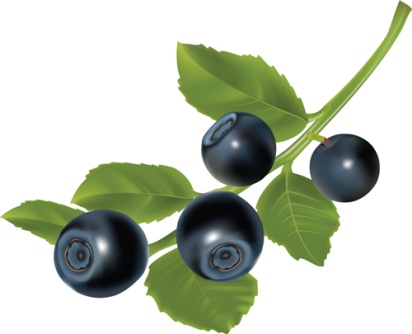 borův/fky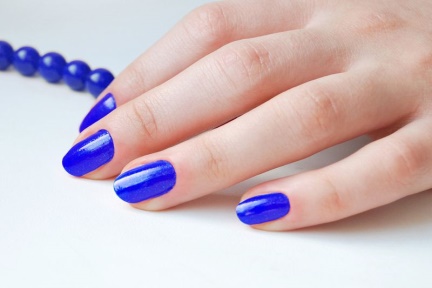 nech/hty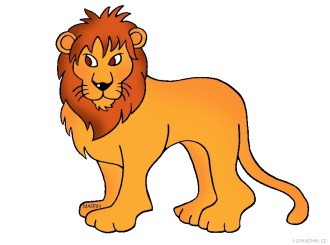 lef/v